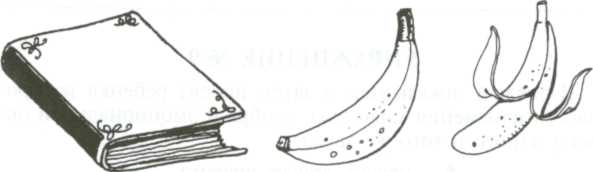 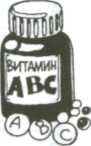 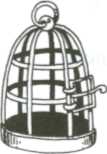 воспитывает все 	